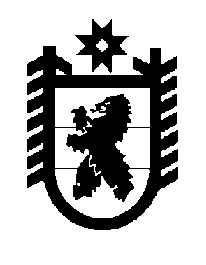 Российская Федерация Республика Карелия    ПРАВИТЕЛЬСТВО РЕСПУБЛИКИ КАРЕЛИЯРАСПОРЯЖЕНИЕот  29 мая 2014 года № 308р-Пг. Петрозаводск В соответствии со статьей 56 Земельного кодекса Российской Федерации, пунктами 17, 18 постановления Правительства Российской Федерации от  20 ноября 2000 года № 878 «Об утверждении Правил охраны газораспределительных сетей», на основании обращения Закрытого акционерного общества «Газпром газораспределение Петрозаводск»:1. Утвердить границы охранной зоны существующего объекта газораспределительных сетей: III очередь газопроводов низкого и среднего давления в Октябрьском микрорайоне г. Петрозаводска (I пусковой комплекс), назначение: сооружение, протяженность 1748,20 м, инв.                      № 86:401:002:000020690:0400:00000, лит. Г, адрес (местонахождение) объекта: Республика Карелия, г. Петрозаводск,  находящегося в собствен-ности Закрытого акционерного общества «Газпром газораспределение Петрозаводск», в соответствии со сведениями о местоположении границ объекта землеустройства, содержащимися в карте (плане) землеустроительного дела, подготовленного Обществом с ограниченной ответственностью «ПКН-Строй».2. В целях предупреждения повреждения газораспределительной сети или нарушения условий ее нормальной эксплуатации наложить ограничения  (обременения) на земельные участки, входящие в охранную зону, указанную в пункте 1 настоящего распоряжения, предусмотренные пунктами 14, 15 и 16 Правил охраны газораспределительных сетей, утвержденных постановлением Правительства Российской Федерации                  от 20 ноября 2000 года № 878 «Об утверждении Правил охраны газораспределительных сетей».3. Рекомендовать Закрытому акционерному обществу «Газпром газораспределение Петрозаводск» обеспечить проведение кадастровых работ по формированию частей земельных участков, входящих в охранную зону, указанную в пункте 1 настоящего распоряжения, их государственный кадастровый учет и государственную регистрацию обременений в Едином государственном реестре прав на недвижимое имущество и сделок с ним.           ГлаваРеспублики  Карелия                                                             А.П. Худилайнен